Здравствуйте!Вопрос про команду печать в списке документа  «АР_СчетНаАренду».Конфигурация последняя: Аренда и управление недвижимостью для "1С:Бухгалтерия 8", редакция 3.0 (3.0.59.54/3.3.3.108).Не могу понять, в чем причина.Документ «АР_СчетНаАренду»,  форма списка: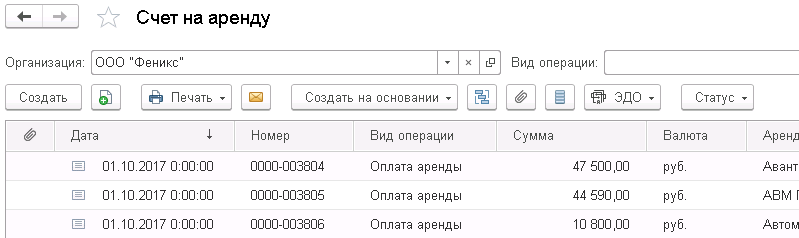 Команда «Печать» - работает.По просьбе бухгалтерии хочу добавить еще одну колонку, не важно какую, например «Статус отгрузки» или любую другую.Для этого в конфигураторе открываю динамический список: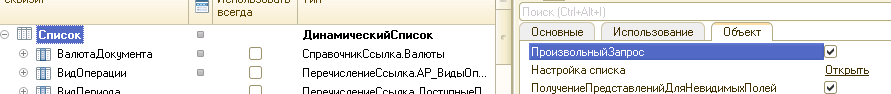 Потом конструктор запроса, в «Поле» добавляю любое значение, например «1» или как в моем случае:ВЫРАЗИТЬ(ЕСТЬNULL(СтатусыДокументов.ДополнительныйСтатус, &СтатусОтгрузкиПоУмолчанию) КАК Перечисление.СтатусыОтгрузки):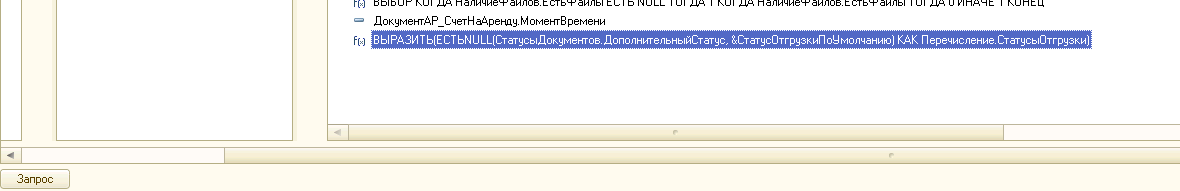 Сохраняю «ОК», «ОК». Добавляю колонку в список.После этого проставляю для элементов «ОтправитьПоЭлектроннойПочте», «ОбщаяКомандаПрисоединенныеФайлы» и другим путь к данным Элементы.Список.ТекущиеДанные.Ссылка: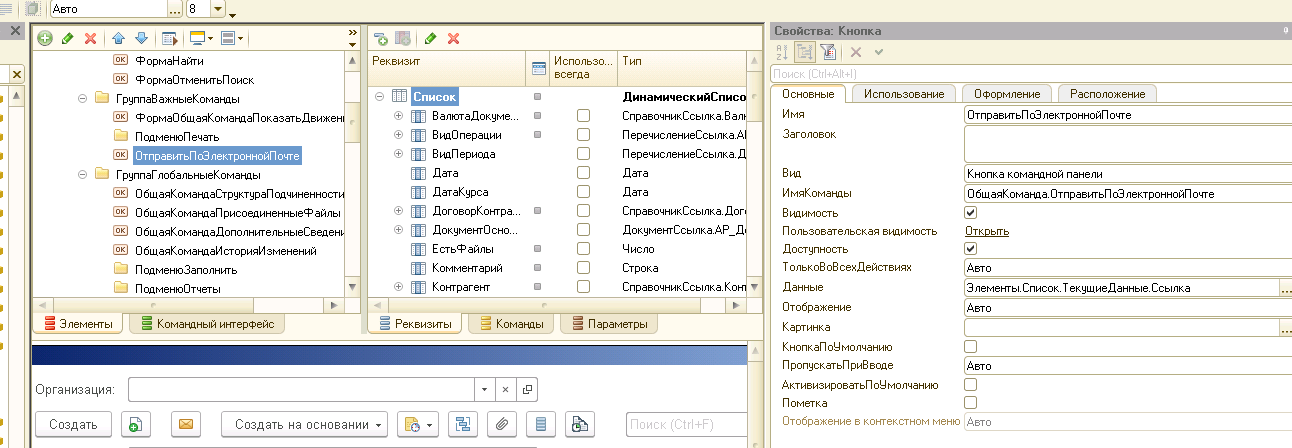 Эти команды работают нормально.Но команда «Печать»: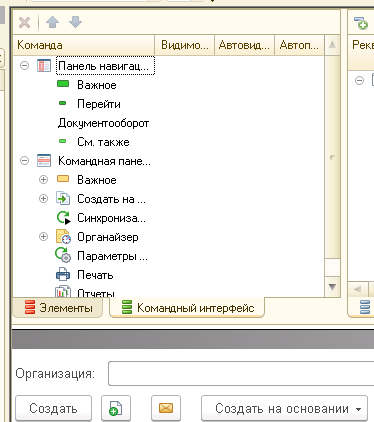 Выдает ошибку: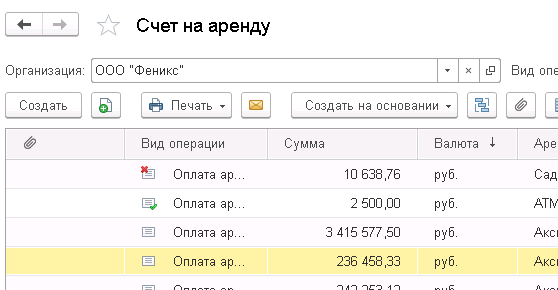 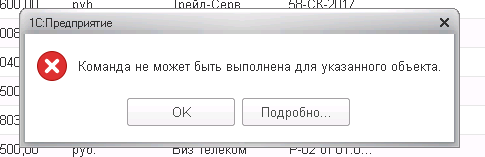 Не могу понять, где она привязывается к списку.Причем, если аналогичные манипуляции проделать с документом типовой бухгалтерии, например, «СчетНаОплатуПокупателю», то все элементы «ОтправитьПоЭлектроннойПочте», «ОбщаяКомандаПрисоединенныеФайлы» , … и команда «Печать» - продолжают работать нормально.Может подскажете, как заставить работать команду «Печать»?